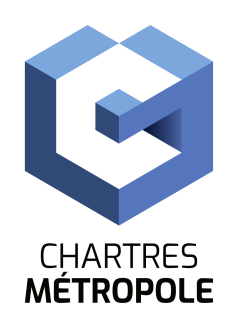 DGA Ressources Humaines & Modernisation socialeService Emploi et FormationChartres, le 16 décembre 2021Un poste de Chargé(e) de mission Innovation (H/F) A temps completest à pourvoir au sein de la Direction du Développement Economique et de l’Enseignement Supérieur(Catégorie A – cadre d’emplois des Attachés ou contractuels)Sous la responsabilité de la Directrice, l’agent(e) participe à la définition de la stratégie de soutien à l’innovation et en assurer la mise en œuvre. Il/Elle anime le volet innovation et entreprenariat du 101 (Cité de l’Innovation). Il/Elle Participe au développement et au renforcement des 2 écosystèmes d’innovation stratégiques : La Beautytech#Chartres et la Fabrique de Territoire.Il/Elle renforce le partenariat avec les filières stratégiques du territoire et les acteurs du numérique, accompagne les porteurs de projets et startups qui souhaitent s’implanter sur l’agglomération, met en place un calendrier d’animations et d’évènements dédiés à l’innovation, l’entreprenariat et le numérique avec un réseau de partenaires.Il/Elle travaille en étroite collaboration avec l’ensemble des services de l’agglomération et vient en appui de la mise en œuvre de projets d’innovation. MISSIONS : Chef de projet « Le 101 – collectif innovant », totem de l’innovation, de l’entreprenariat et du numérique »En qualité de chef de projet, travailler en étroite collaboration avec le gestionnaire de site pour assurer un développement et un rayonnement optimal du 101 ;Assurer une présence au quotidien au sein de l’incubateur, être en relation permanente avec les entreprises et structures hébergées, suivre le parcours résidentiel des entreprises innovantes et des startups incubées ;Prospecter et sélectionner de nouvelles entreprises et nouveaux acteurs pour venir renforcer l’écosystème du 101 ;Se mobiliser aux côtés de Wesprint et Open Tourisme Lab (prestataire du marché public d’accompagnement des startups au sein de l’incubateur) pour développer des animations et services de l’incubateur du 101 et notamment des 2 fabriques (fabrique de la beauté et fabrique de territoire) ;Assurer la mise en œuvre des 2 feuilles de route autour des écosystèmes Beautytech#Chartres et fabrique de Territoire pour développer différents outils structurants venant renforcer les deux spécialités territoriales ;Développer les partenariats (techniques, financiers et scientifiques) pour renforcer l’immersion au cœur des 2 filières ;Assurer la concrétisation d’un « Laboratoire d’Expérimentation » sur le territoire de l’agglomération pour la Fabrique de Territoire et l’accompagnement des projets d’innovation impulsés par la collectivité ou ses établissements publics locaux ;Assurer le développement du volet centre de ressources du 101 (offre open innovation, intraprenariat, organisation d’évènements…) et recherche de partenariats (Club 101) ;Etre force de propositions autour des évolutions et développements à envisager sur le 101 : fabrique artisanat et savoir-faire 2.0, offre de formations innovantes, création d’un accélérateur etc…, pour le rendre toujours plus performant au service des entreprises et de l’innovation.Réseaux / animations/ communicationAssurer une participation active et développer des partenariats avec les acteurs privés et publics de l’innovation et de l’écosystème startups, notamment en Région Centre Val de Loire (Région, DEV’UP, Cluster et pôles de compétitivité, BPI, Digital Loire Valley, autres incubateurs et accélérateurs, Universités etc….) ;Mettre en place et animer des évènements dédiés à l’innovation (hackathon, challenge, meetup, soirée thématiques, présence sur salons etc…) ;Proposer et rédiger des articles dans le magazine voire agglo en lien avec l’innovation et le numérique (portraits d’entreprises, présentation d’évènements, sujets de réflexion…).Assurer des missions de veille et/ou de prospective :Autour des 2 sujets stratégiques Beauté et Territoire mais également sur d’autres sujets à forts enjeux (ex indus 4.0, agriculture urbaine / agro, tourisme, métiers d’arts etc…) ;Sur les stratégies et dispositifs de financement dédiés aux projets innovants (Région Centre – Val de Loire, Etat, Union Européenne, dispositifs French Tech…) ;Sur les filières émergentes et le développement des innovations liées au numérique.Missions occasionnellesParticiper à l’organisation des différents événements gérés par la direction COMPETENCES :Connaissance du monde de l’entreprise, de l’innovation, avec sensibilité à l’entreprenariatConnaissance des collectivités territoriales et des politiques de développement territorialCapacité à accompagner des porteurs de projets et des startups Capacité à activer et animer des réseaux d’entreprises, à animer des réunions et/ou ateliers collaboratifsCapacité à travailler en équipe et expérience du travail en mode projetAisance rédactionnelle et oraleTrès bon relationnel et aptitude au travail en équipeQualité d’écoute, de dialogue et de convictionOuverture d’esprit, agilité, dynamisme, sens de l’initiative et goût du challengeRigueur, autonomie et organisationCONDITIONS D’EXERCICE DU POSTE :Contraintes horaires Horaire de bureaux + forte disponibilité impérative, le poste incluant des déplacements fréquents, des réunions, des manifestations le soir ou le week-end. Une présence sur le site aux côtés du gestionnaire est indispensable.Déplacements – permis de conduirePermis B indispensablePROFIL RECHERCHE :Diplômes : Bac + 5 – Spécialité : développement économique, développement territorial, InnovationREMUNERATION :Traitement indiciaire + régime indemnitaire (RIFSEEP) – Groupe de fonctions A4Si ce poste vous intéresse, merci de faire parvenir votre candidature (lettre de motivation et CV) à Chartres métropole, Direction des Ressources Humaines, Hôtel de Ville - Place des Halles, 28000 CHARTRES, ou par mail : recrutement@agglo-ville.chartres.fr, avant le 20 janvier 2022Le Directeur Général des ServicesBernard ORTS